ОБЩИНСКА ИЗБИРАТЕЛНА КОМИСИЯ – ЛЪКИ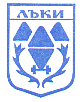 Гр.Лъки, ул.”Възраждане” №18, тел.03052/22 35, е-mail: oik1615@cik.bgП  Р О Т О К О Л № 18Днес, 05.11.2019 година /вторник/ от 09:00 часа в Заседателната зала на Общинска администрация – гр. Лъки, находяща се на I-вия етаж, се проведе редовно заседание на ОИК - Лъки, мандат 2019-2023 година.Заседанието бе открито от г-жа Марияна Радкова – Председател на ОИК - Лъки, която обяви наличието на 9/девет/ члена на комисията. Има кворум и заседанието може да започне.Г-жа Радкова:  Колеги, преди началото на днешното заседание, искам да ви обявя дневния ред: Изменение на диспозитива в частта относно реда за обжалване Решение № 73-МИ от 03.11.019г. на ОИК- Лъки.Прекратяване на пълномощията на избран общински съветник, поради избирането му за кмет на Община Лъки и обявяване за избран на следващия кандидат в листата на Политическа партия „Движение за права и свободи“Определяне единната номерация на издаваните от Общинска избирателна комисия – Лъки удостоверения на избраните кмет на община Лъки и общински съветници в община Лъки.Разни Предлагам да преминем към гласуване на дневния ред.Общ брой членове ОИК             		-    11Брой присъствали на гласуването          	-     9Брой гласували “За”                              	-     9Брой гласували “Против”			-     0Брой гласували “Въздържал се”		-     0Приема се.      На база обявения и приет дневен ред ОИК – Лъки взе следните решения:РЕШЕНИЕ
№ 74-МИОТНОСНО:  Изменение на диспозитива в частта относно реда за обжалване Решение № 73-МИ от 03.11.019г. на ОИК- ЛъкиОбщинска избирателна комисия Лъки при направена служебна проверка допуска изменение в диспозитива, относно реда за обжалване на прието нейно решение. Предвид гореизложеното, на основание чл. 87, ал. 1 и в изпълнение на чл. 452 от Изборния кодекс, във връзка със свое Решение № 73-МИ от 03.11.2019г., Общинска избирателна комисия Лъки,Р Е Ш И:Допуска изменение в диспозитива, относно частта за обжалване на Решение № 73-МИ от 03.11.2019г. на Общинска избирателна комисия Лъки, както следва:На основание чл. 459, ал. 1 от Изборния кодекс настоящото решение подлежи на обжалване пред Административен съд Пловдив в седемдневен срок от обявяването му чрез ОИК Лъки. РЕШЕНИЕ
№ 75-МИОТНОСНО: Прекратяване на пълномощията на избран общински съветник, поради избирането му за кмет на Община Лъки и обявяване за избран на следващия кандидат в листата на Политическа партия „Движение за права и свободи“.След представяне и приемане в Общинска избирателна комисия Лъки на протоколите за избор на кмет на община Лъки на всички секционни избирателни комисии и след изготвяне на протокола за избор на кмет на община Лъки,На основание чл. 87, ал. 1, т. 24 от Изборния кодекс, във връзка с чл. 30, ал. 4, т. 4 и чл. 30, ал. 7 от ЗМСМА, във връзка с Решение № 70-МИ от 28.10.2019г. на Общинска избирателна комисия Лъки и въз основа на получените данни от протоколите на СИК, Общинска избирателна комисия Лъки, РЕШИ:ПРЕКРАТЯВА пълномощията на ВАЛЕНТИН ЧАВДАРОВ СИМЕОНОВ, с ЕГН: **********, избран за общински съветник от листата на Политическа партия „Движение за права и свободи“ с решение № 70-МИ от 28.10.2019г., поради избирането му за кмет на община Лъки с решение № 73-МИ от 03.11.2019 год.ОБЯВЯВА за избран за общински съветник следващия от листата на Политическа партия „Движение за права и свободи“ – Румен Стефанов Мурджанов с ЕГН: **********.На основание чл. 459, ал. 1 от Изборния кодекс настоящото решение подлежи на обжалване пред Административен съд Пловдив в седемдневен срок от обявяването му чрез ОИК Лъки.РЕШЕНИЕ
№ 76-МИОТНОСНО: Определяне единната номерация на издаваните от Общинска избирателна комисия – Лъки удостоверения на избраните кмет на община Лъки и общински съветници в община Лъки.Във връзка с упражняване правомощията на Общинска избирателна комисия Лъки по издаване удостоверения на избраните общински съветници и кмет в община Лъки и на основание чл. 87, ал. 1, т. 1 и т. 26 от Изборния кодекс, Общинска избирателна комисия Лъки,Р  Е  Ш  И:ОПРЕДЕЛЯ единната номерация на издаваните от Общинска избирателна комисия Лъки удостоверения на избраните кмет на община Лъки и общински съветници в община Лъки, както следва:      - Удостоверение № 1- за кмет на община Лъки;      - Удостоверения от № 2 до № 12 за общински съветници;Датата на удостоверението е датата на неговото издаване.  Настоящото решение подлежи на обжалване пред Централната избирателна комисия в тридневен срок  от обявяването му.Всички присъстващи се обединиха около направените решения и се прие единно мнение по тях. Изготви се поименен списък на присъстващите членове с вота им на гласуване. Поименният списък е неразделна част към настоящия протокол.П О И М Е Н Е Н   С П И С Ъ Котносно гласуване на основание чл.85, ал.4 от Изборния кодекс,от Протокол № 18/ 05.11.2019г. на ОИК - Лъкипо взетите решенияПредседател ОИК :					Секретар ОИК :			/Марияна Радкова/      					/Ваня Куцева/  № по редЧленове на ОИК-Лъки/име,презиме и фамилия/Гласували:„ЗА”Гласували:„ПРОТИВ”Марияна Йорданова РадковаЗа-Радка Емилова АдамоваЗа-Емил Трифонов Иванов--Ваня Кирилова КуцеваЗа-Сирма Евелинова Райчева За-Милка Йорданова Куцева--Росица Емилова ТрошановаЗа-Снежана Младенова ЧукаловаЗа-Захари Миланов АлександровЗа-Петрана Атанасова КратунковаЗа-Светлана Йорданова РусеваЗа-